SØKNAD OM GRUNNSKOLEOPPLÆRING FOR VOKSNEEventuell kontaktperson: _________________________  Tlf: _________________Andre opplysninger: __________________________________________________Jeg søker grunnopplæring i følgende fag (sett kryss): Norsk						 Samfunnsfag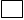 Engelsk					 MatematikkNaturfagJeg søker spesialundervisning (sett kryss og skriv i hvilket fag / område):Fag/område:  _________________________________________________Alle søkere vil bli innkalt til inntakssamtale. Dato:______________________  Underskrift: _____________________________Etternavn:Last name:Etternavn:Last name:Fødselsnr./Duf.nrIdentity number:Fornavn:First name: Fornavn:First name: Statsborgerskap:Citizenship:Adresse:Address:Adresse:Address:Morsmål:Mother language:Postnummer:Postal code: Poststed:Postal office:Kjønn:Sex:Epost: E-mail:Epost: E-mail:Telefon:Telephone: